CALENDARSundayMondayTuesdayWednesdayThursdayFridaySaturdayJune 1June 2June 3June 4June 5June 6June 7June 8June 9June 10June 11June 12June 13June 14June 15June 16June 17June 18June 19June 20June 21June 22June 23June 24June 25June 26June 27June 28June 29June 30July 1July 2July 3July 4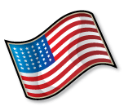 July 5July 6July 7July 8July 9July 10July 11July 12July 13July 14July 15July 16July 17July 18July 19July 20July 21July 22July 23July 24July 25July 26July 27July 28July 29July 30July 31August 1August 2August 3August 4August 5August 6August 7August 8August 9August 10August 11August 12August 13August 14August 15August 16August 17August 18August 19August 20August 21August 22August 23August 24August 25August 26August 27August 28August 29August 30August 31